Publicado en España el 22/07/2024 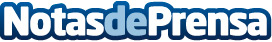 Previsión y comportamiento del Euribor los próximos meses por Euribor.com.es¿Bajará el euríbor del 3% este año? Desde Euribor.com.es rebajan el optimismo de cara a los próximos mesesDatos de contacto:Carlos LopezCEO666625624Nota de prensa publicada en: https://www.notasdeprensa.es/prevision-y-comportamiento-del-euribor-los Categorias: Nacional Inmobiliaria Finanzas Bolsa http://www.notasdeprensa.es